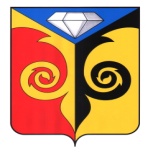 СОВЕТ ДЕПУТАТОВ МЕДВЕДЁВСКОГО СЕЛЬСКОГО ПОСЕЛЕНИЯКусинского муниципального районаРЕШЕНИЕ04 февраля 2021г.                                                                     № 6Об утверждении плана работыСовета депутатов Медведёвскогосельского поселения на 1 квартал 2021 годаВ соответствии с Уставом Медведёвского сельского поселения   Совет депутатов Медведёвского сельского поселения РЕШАЕТ:1. Утвердить план работы Совета депутатов Медведёвского сельского поселения на 1 квартал 2021 года (Приложение)2. Контроль за исполнением настоящего решения возложить на Костылеву Е.Ю., председателя Совета депутатов Медведёвского сельского поселения.3.Настоящее решение вступает в силу с момента его принятия.Председатель Совета депутатов Медведёвского сельского поселения                                         Е.Ю. КостылеваПриложениек решению Совета депутатовМедведёвского сельского поселенияот 04.02.2021 г № 6План работы Совета депутатовМедведёвского сельского поселенияна 1 квартал 2021 годаКварталМероприятияСрок исполненияОтветственный1 квартал 2021 годаО внесении изменений вбюджет сельского поселения на 2021 годПостоянно Глава поселения Данилов И.В.1 квартал 2021 годаО внесении изменений идополнений в нормативно – правовые акты сельского поселенияПостоянноСовет депутатов1 квартал 2021 годаПрием гражданПостоянноСовет депутатов1 квартал 2021 годаРассмотрение протестов,представление органов прокуратурыПостоянноСовет депутатов1 квартал 2021 годаРазмещение нормативныправовых актов, принятых Советом депутатов сельского поселения на сайте администрации Медведёвского сельского поселенияПостоянноСовет депутатов1 квартал 2021 годаОб утверждении отчета обисполнении бюджета за 2020 год МартСовет депутатовГлава поселения1 квартал 2021 годаОтчёт главы поселения о проделанной работе за 2020 годМартГлава поселения Данилов И.В.